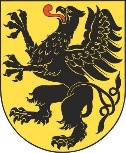 Uwagi i wnioski do części: 
UWARUNKOWANIA I DIAGNOZA STANU ISTNIEJĄCEGOStanowiącej część Regionalnego Planu Transportowego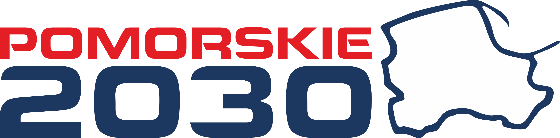 WPROWADZENIEDnia 03 listopada 2020 roku uchwałą nr 991/195/20 Zarząd Województwa Pomorskiego rozpoczął prace nad projektem Regionalnego Programu Strategicznego w zakresie mobilności i komunikacji. Dokument ten, stanowiąc spełnienie, z poziomu regionalnego, warunku podstawowego dla trzeciego celu polityki w ramach Polityki Spójności w perspektywie finansowej UE 2021-2027, pełni także rolę Regionalnego Planu Transportowego. Zgodnie ze wskazanymi przez Inicjatywę JASPERS Najlepszymi praktykami w zakresie regionalnych planów transportowych (Polska) do opracowania Regionalnego Planu Transportowego należało zaangażować kluczowych interesariuszy transportowych m.in. operatorów/zarządców istotnych gałęzi transportu w regionie.W wyniku prac nad Regionalnym Planem Transportowym opracowano pierwszą część dokumentu, tj. Uwarunkowania i diagnoza stanu istniejącego, zawierającą ocenę stanu istniejącej infrastruktury, ocenę mobilności transportowej, a także jakości obsługi i zarządzania systemem transportowym w województwie pomorskim. Projekt dokumentu udostępniono kluczowym podmiotom sektora transportowego w celu uzyskania opinii na temat jego treści. FORMA I TERMINDo udziału w konsultacjach nad projektem dokumentu zaproszono szerokie grono instytucji, w szczególności przedstawicieli jednostek samorządu terytorialnego, zarządców infrastruktury kolejowej, infrastruktury drogowej, infrastruktury morskiej i portu lotniczego.Przeprowadzone konsultacje trwały łącznie 20 dni (od 10 lutego 2021r. do 1 marca 2021r.). W obliczu pandemii COVID-19, aby zachować maksymalny poziom bezpieczeństwa, zdecydowano o przeprowadzeniu konsultacji wyłącznie w formie pośredniej, tj. korespondencyjnej. Wszystkie niezbędne materiały zostały udostępnione na dedykowanej stronie internetowej: https://strategia2030.pomorskie.eu/-/konsultacje-diagnozy-regionalnego-planu-transportowego, na której zamieszczono także przygotowany w formie tabeli formularz do zgłaszania uwag. Pisemne stanowiska można było przesyłać w wersji elektronicznej na adres: rpt@pomorskie.eu. PRZEBIEGW konsultacjach nad projektem dokumentu uczestniczyło 21 instytucji z regionu, które wyraziły swoja opinię przesyłając prawidłowo wypełniony formularz z uwagami. W wyniku przeprowadzonych konsultacji zgłoszono 169 uwag, propozycji i spostrzeżeń do poszczególnych części dokumentu. W większości, dotyczyły one kwestii związanych z:doprecyzowaniem poszczególnych zapisów,selektywnością problemów transportowych,rozłożeniem akcentów na poszczególne podsystemy systemu transportowego.WYNIKIPodsumowując, przeprowadzone konsultacje nad projektem Diagnozy i Uwarunkowań Stanu Istniejącego  można stwierdzić, że ze względu na kluczowe znaczenie Regionalnego Planu Transportowego w kontekście planowanych działań i inwestycji w obszarze infrastruktury transportowej, poprawy bezpieczeństwa oraz wpływu na środowisko, dokument jest przedmiotem zainteresowań wielu podmiotów funkcjonujących w regionie województwa pomorskiego, które chętnie zaangażowały się w jego przygotowanie. Dzięki możliwości złożenia uwag w formie Formularza udostępnionego na stronie internetowej, instytucje oraz podmioty miały możliwość swobodnego wypowiedzenia się na temat proponowanych zapisów dokumentu.Wszystkie złożone uwagi oraz spostrzeżenia stanowią nieocenione źródło wiedzy praktycznej istotnej przy tworzeniu dokumentu, w związku z tym zostaną dokładnie przeanalizowane i wykorzystane do prac na dokumentem.